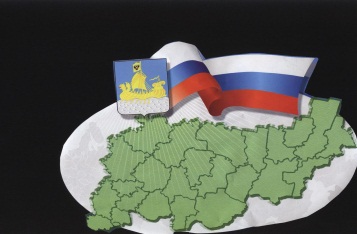                                                           ИНФОРМАЦИОННЫЙ БЮЛЛЕТЕНЬСодержание1. Решение Совета депутатов от 23.03.2020 №184 «О внесении изменений в решение СД от 30.12.2019 №177 «Об утверждении бюджета Сандогорского сельского поселения на 2020 год и на плановый период 2021 и 2022 годов» (ред. от 31.01.2020 №180, от 10.02.2020 №181, от 28.02.2020 №183)…………………………………………………………………………………………………………………………………………12. Постановление администрации от 20.03.2020 №6 «О проведении работ по санитарной очистке и благоустройству территории Сандогорского сельского поселения в 2020 году» …………………………………………………………………………………………………….43. Постановление от 23.03.2020 №7 «О проведении месячника пожарной безопасности на территории Сандогорского сельского поселения Костромского муниципального района и усилению мер по предупреждению пожаров в весенне-летний пожароопасный период в 2020 году»…………………………………………………………………………………………………………………………………………………….6 *****СОВЕТ ДЕПУТАТОВ САНДОГОРСКОГО СЕЛЬСКОГО ПОСЕЛЕНИЯКОСТРОМСКОГО МУНИЦИПАЛЬНОГО РАЙОНА КОСТРОМСКОЙ ОБЛАСТИтретий созывР Е Ш Е Н И Еот 31января 2020 года № 1                                                                     с. СандогораРассмотрев бюджет Сандогорского сельского поселения на 2020 год и на плановый период 2021 и 2022 годов, Совет депутатов муниципального образования Сандогорское сельское поселение РЕШИЛ: 1. Внести в решение Совета депутатов муниципального образования Сандогорское сельское поселение № 177 от 30 декабря 2019 года «Об утверждении бюджета Сандогорского сельского поселения на 2020 год и на плановый период 2021 и 2022 годов» (в редакции от 31.01.2020 №180, от 10.02.2020 №181, от 28.02.2020 №183), следующие изменения:1.1. Приложение № 4 «Ведомственная структура, распределение бюджетных ассигнований по разделам, подразделам, целевым статьям и видам расходов классификации расходов бюджетов РФ бюджета Сандогорского сельского поселения на 2020 год» изложить в новой редакции.2. Настоящее решение вступает в силу с момента его опубликования.Председатель Совета депутатов, глава муниципального образованияСандогорское сельское поселение                                              А.А. НургазизовПриложение №4к Решению Совета депутатов Сандогорского сельского поселенияот 23.03.2020 г.№184*****АДМИНИСТРАЦИЯ САНДОГОРСКОГО СЕЛЬСКОГО ПОСЕЛЕНИЯКОСТРОМСКОГО МУНИЦИПАЛЬНОГО РАЙОНА КОСТРОМСКОЙ ОБЛАСТИП О С Т А Н О В Л Е Н И Еот 20 марта 2020 года № 6                                                                   с. СандогораО проведении работ по санитарной очисткеи благоустройству территории Сандогорскогосельского поселения в 2020 годуВ целях обеспечения санитарного содержания и благоустройства территории Сандогорского сельского поселения, предупреждения возникновения и распространения инфекционных заболеваний, обусловленных воздействием на человека факторов среды обитания и руководствуясь п.9 ст.15 Федерального закона от 06.10.2003 № 131-ФЗ «Об общих принципах организации местного самоуправления в Российской Федерации», п.2 ст.7 Федерального закона от 10.01.2002 № 7-ФЗ «Об охране окружающей среды, п.2 ст.8 Федерального закона от 24.06.1998 г. № 89-ФЗ «Об отходах производства и потребления», Законом Костромской области от 21.07.2008 № 352-4-ЗКО «Кодекс Костромской области об административных правонарушениях», Уставом муниципального образования Сандогорское сельское поселение Костромского муниципального района Костромской области, «Правилами благоустройства и санитарного содержания территории муниципального образования Сандогорское сельское поселение Костромского муниципального района Костромской области», утвержденными решением Совета депутатов Сандогорского сельского поселения 30.03.2016 № 9, администрация ПОСТАНОВЛЯЕТ:1. Утвердить план мероприятий по санитарной очистке и благоустройству территории сельского поселения (Приложение № 1).2. Утвердить состав организационно-контрольной комиссии по санитарной очистке и благоустройству (Приложение № 2).3. Закрепить границы территорий для проведения санитарной очистки и благоустройства (Приложение № 3).4. Контроль за выполнением настоящего постановления оставляю за собой.Глава Сандогорскогосельского поселения                                                                       А.А. НургазизовПриложение № 1УТВЕРЖДЕНО постановлением администрацииот 20.02.2020 года № 6Приложение № 2УТВЕРЖДЕНО постановлением администрацииот 20.03.2020 года № 6СОСТАВорганизационно - контрольной комиссиипо санитарной очистке и благоустройству1. Нургазизов А.А. - Глава Сандогорского сельского поселения - председатель   комиссии2. Набиев Н.А. – ведущий специалист администрации по управлению имуществом и землепользованию - зам. председателя комиссиичлены комиссии:1. Рабцевич С.Н. – ведущий специалист администрации по делопроизводству2. Шарагина Н.В. – ведущий специалист администрации3. Яковлева О.В. – депутат Совета депутатов Сандогорского сельского поселения, директор МКУК Мисковский СДК4. Бакалкин А.П. - депутат Совета депутатов Сандогорского сельского поселения, мастер участка с. Сандогора - с. Фоминское МУП «Коммунсервис» 5. Ушанов А.В.   - мастер участка п. Мисково МУП «Коммунсервис»6. Гущина Е.Н. – староста с.Сандогора7. Кабанова Т.В. – староста с .Фоминское8. Набатова О.Н. – депутат Совета депутатов Сандогорского сельского поселения, директор МКУК Сандогорский СДКПриложение № 3УТВЕРЖДЕНО постановлением администрацииот 20.03.2020 г. № 6Закрепление территорий за организациямидля проведения мероприятий по санитарной очистке и благоустройствуАдминистрация Сандогорского сельского поселенияТерритория: прилегающая до границы ул. Молодёжная2.МКУК Сандогорский дом КультурыТерритория: вокруг здания по периметру на расстоянии 25 м3. Магазин «Коопторг» Территория: до улицы Центральная4. Сандогорская врачебная амбулаторияТерритория: до объездной дороги, с торца здания – 10 м5. Отделение связи с.СандогораТерритория: ул. Центральная до границы МКУК Сандогорский СДК6. Филиал ГООХ, гостинница Территория: прилегающая по ул. Центральная7. АО «Костромарегионторф»Территория: бывшее здание администрации ул. Некрасова, д.3, по территории ограждения.8. ООО «Кремь» Территория: промзона – по ограде9. МКОУ Мисковская средняя общеобразовательная школаТерритория: вдоль ул. Некрасова10. Мисковский детский садТерритория: по периметру здания до ул. Песочной11. Магазин ООО «Микос»Территория: по периметру здания по ул. Некрасова п.МисковоТерритория: по периметру здания по ул. Центральная с.Сандогора12. Мисковская врачебная амбулаторияТерритория: по периметру здания, по ул. Некрасова13. Фоминский ФАПТерритория: по периметру здания14. МКУК Мисковский сельский Дом культуры Территория: по периметру здания до улицы Некрасова15. ИП Иванова Е.А.Территория: перед магазином – 15 м16. ИП Смирнова Н.А. Территория: по периметру магазина – 5 м17. УК ООО «Перспектива» Территория: придомовые территории МКД; административное здание – 10 м18. МУП «Коммунсервис»Территория – по периметру котельных п.Мисково, с.Фоминское, с.Сандогора – 30 м*****АДМИНИСТРАЦИЯ САНДОГОРСКОГО СЕЛЬСКОГО ПОСЕЛЕНИЯКОСТРОМСКОГО МУНИЦИПАЛЬНОГО РАЙОНА КОСТРОМСКОЙ ОБЛАСТИП О С Т А Н О В Л Е Н И Еот 23 марта 2020 года № 7                                                                         с. СандогораВ целях повышения пожарной безопасности на территории Сандогорского сельского поселения Костромского муниципального района, руководствуясь пунктом 9 части 1 статьи 14 Федерального закона от 6 октября 2003 года № 131-ФЗ «Об общих принципах организации местного самоуправления в Российской Федерации», администрация ПОСТАНОВЛЯЕТ:1. Провести в 2020 году на территории Сандогорского сельского поселения с 23.03.2020 по 15.05.2020 месячник пожарной безопасности.2. В ходе проведения месячника пожарной безопасности провести мероприятия по предупреждению и тушению пожаров в весенне-летний пожароопасный период 2020 года:1) рекомендовать руководителям ТОС, управляющей компании ООО «Перспектива», собственникам жилых домов:а) принять меры по очистке противопожарных разрывов между зданиями и сооружениями от сухой травы, мусора и других горючих предметов, не допускать сжигание мусора на прилегающих к домам территориях;б) оказывать содействие Главному управлению Министерства Российской Федерации по делам гражданской обороны, чрезвычайным ситуациям и ликвидации последствий стихийных бедствий по Костромской области в проведении мероприятий, направленных на популяризацию профессии пожарного и пропаганду мер пожарной безопасности;в) провести работы по укреплению входных дверей подвальных и чердачных помещений многоквартирных (жилых) домов и очистить помещения от сгораемого мусора, домашних вещей и посторонних предметов;г) исключить применение сгораемых материалов для утепления чердачных покрытий, расширительных баков и теплопроводов;д) провести ревизию электрохозяйства в многоквартирных (жилых) домах и принять меры по устранению выявленных недостатков, исключить случаи привлечения к данному виду работ организаций, не имеющих соответствующих лицензий;2) рекомендовать руководителям сельскохозяйственных предприятий, фермерских хозяйств, гражданам, имеющим в собственности, во владении, в пользовании земельные участки, из категории земель сельскохозяйственного назначения принять меры по очистке от сухой травы, мусора и других горючих предметов земельных участков, не допускать сжигание сухой травы и мусора, произвести опашку земельных участков;3) старостам населенных пунктов, старшим многоквартирных домов, руководителю управляющей компании ООО «Перспектива» провести занятия с населением по вопросам обеспечения пожарной безопасности;4) директору МКОУ Мисковской средней общеобразовательной школы провести занятия с учащимися по вопросам пожарной безопасности;3. Настоящее постановление вступает в силу со дня его подписания и подлежит официальному опубликованию.Глава Сандогорскогосельского поселения                                                                                  А.А. НургазизовБюллетень выходит                                                                            № 6  от  23 марта 2020  годас 1 июля 2006 годаУчредитель: Совет депутатов Сандогорского сельского поселенияКостромского муниципального района Костромской области.                           Тираж  5 экз.  О внесении изменений и дополнений в решение Совета депутатов от 30.12.2019 №177 «Об утверждении бюджета Сандогорского сельского поселения на 2020 год и на плановый период 2021 и 2022 годов (в ред. от 31.01.2020 №180, от 10.02.2020 №181, от 28.02.2020 №183)Ведомственная структура, распределение бюджетных ассигнований по разделам, подразделам, целевым статьям и видам расходов классификации расходов бюджетов РФ бюджета Сандогорского сельского поселенияна 2020 годВедомственная структура, распределение бюджетных ассигнований по разделам, подразделам, целевым статьям и видам расходов классификации расходов бюджетов РФ бюджета Сандогорского сельского поселенияна 2020 годВедомственная структура, распределение бюджетных ассигнований по разделам, подразделам, целевым статьям и видам расходов классификации расходов бюджетов РФ бюджета Сандогорского сельского поселенияна 2020 годВедомственная структура, распределение бюджетных ассигнований по разделам, подразделам, целевым статьям и видам расходов классификации расходов бюджетов РФ бюджета Сандогорского сельского поселенияна 2020 годВедомственная структура, распределение бюджетных ассигнований по разделам, подразделам, целевым статьям и видам расходов классификации расходов бюджетов РФ бюджета Сандогорского сельского поселенияна 2020 годВедомственная структура, распределение бюджетных ассигнований по разделам, подразделам, целевым статьям и видам расходов классификации расходов бюджетов РФ бюджета Сандогорского сельского поселенияна 2020 годНаименованиеКод администратораРаздел, ПодразделЦелевая статьяВид расходаСумма расходов на очередное заседание Совета депутатов (руб.)НаименованиеКод администратораРаздел, ПодразделЦелевая статьяВид расхода2020 год Администрация Сандогорского сельского поселения999Общегосударственные вопросы0100.3 507 396,00Функционирование  высшего должностного лица  субъекта Российской Федерации и муниципального образования.0102535 204,00Расходы на выплаты по оплате труда высшего должностного лица муниципального образования.6100000110423 400,00Расходы на выплату персоналу в целях обеспечения выполнения функций государственными (муниципальными) органами, казенными учреждениями, органами управления внебюджетными фондами100423 400,00Расходы на обеспечение функций высшего должностного лицо муниципального образования.6100000190111 804,00Расходы на выплату персоналу в целях обеспечения выполнения функций государственными (муниципальными) органами, казенными учреждениями, органами управления внебюджетными фондами100111 804,00Функционирование законодательных (представительных) органов государственной власти и представительных органов муниципальных образований.010344 900,00Расходы на обеспечение функцией органов местного самоуправления.620000019044 900,00Расходы на выплату персоналу в целях обеспечения выполнения функций государственными (муниципальными) органами, казенными учреждениями, органами управления внебюджетными фондами10044 900,00Функционирование Правительства РФ, высших исполнительных органов государственной власти субъектов РФ, местных администраций0104.2 828 306,0Расходы на выплаты по оплате труда центрального аппарата органа муниципального образования.66000001102 180 266,00Расходы на выплаты персоналу в целях обеспечения выполнения функций государственными (муниципальными) органами, казенными учреждениями, органами управления государственными внебюджетными фондами1002 180 266,00Расходы на обеспечение функций центрального аппарата органа муниципального образования.6600000190644 740,00Закупка товаров, работ и услуг для государственных (муниципальных) нужд200598 210,00Иные бюджетные ассигнования80046 530,00Расходы на осуществление переданных государственных полномочий Костромской области по составлению протоколов об административных правонарушениях.66000720903 300,00Закупка товаров, работ и услуг для государственных (муниципальных) нужд2003 300,00Резервные фонды0111.10 000,00Резервный фонд администрации муниципального образования.990002001010 000,00Иные бюджетные ассигнования80010 000,00Другие общегосударственные расходы0113.88 986,00Содержание имущества, находящегося в казне муниципального образования.990002100020 000,0Закупка товаров, работ и услуг для государственных (муниципальных) нужд20020 000,00Расходы на оплату членских взносов Ассоциации «Совет муниципальных образований Костромской области».99000220202 163,00Иные бюджетные ассигнования8002 163,00Межбюджетные трансферты бюджету муниципального района на осуществление органами местного самоуправления муниципального района полномочий контрольно-счетного органа поселения по осуществлению внешнего муниципального финансового контроля.990000179066 823,00Межбюджетные трансферты50066 823Национальная оборона0200.105 600,00Мобилизационная и вневойсковая подготовка0203.105 600,00Расходы на осуществление первичного воинского учета на территориях, где отсутствуют военные комиссариаты.6600051180105 600,00Расходы на выплаты персоналу в целях обеспечения
выполнения функций государственными (муниципальными)
органами, казенными учреждениями, органами управления
государственными внебюджетными фондами10077 284,00Закупка товаров, работ и услуг для государственных (муниципальных) нужд20028 316,00Национальная безопасность и правоохранительная деятельность0300.296 668,00Реализация мероприятий по обеспечению первичных мер пожарной безопасности в границах населенных пунктов поселения0310296 668,00Предупреждение и ликвидация последствий чрезвычайных ситуаций и стихийных бедствий природного и техногенного характера.9900023200296 668,00Закупка товаров, работ и услуг для государственных (муниципальных ) нужд200296 668,00Национальная экономика0400.133 152 604,00Дорожное хозяйство (дорожные фонды).0409133 152 604,00Расходы на осуществление полномочий по организации дорожной деятельности в отношении автомобильных дорог общего пользования местного значения вне границ населенных пунктов в границах Костромского муниципального района Костромской области.9900020300379 125,00Закупка товаров, работ и услуг для государственных (муниципальных) нужд200379 125,00Содержание автомобильных дорог местного значения сельского поселения9900024010.35 500Закупка товаров, работ и услуг для государственных (муниципальных) нужд20035 500Содержание сети автомобильных дорог общего пользования местного значения за счет средств муниципального дорожного фонда.9900025010505 631,00Закупка товаров, работ и услуг для государственных (муниципальных) нужд200505 631,00Развитие транспортной инфраструктуры.01000L3720132 232 348,00Капитальные вложения в объекты государственной
(муниципальной) собственности400132 232 348,0Жилищно-коммунальное хозяйство0500.960 100,00Жилищное хозяйство.0501291 000,00Взносы на капитальный ремонт за муниципальный жилищный фонд (в фонд регионального оператора).99 0 00 20430283 300,00Закупка товаров, работ и услуг для государственных (муниципальных) нужд200283 300,00Мероприятия в области жилищного хозяйства.99000204107 700,00Закупки товаров, работ и услуг для государственных (муниципальных нужд)2007 700,00Благоустройство0503.669 100,00Содержание сетей уличного освещения муниципального образования.9900020210382 100,00Закупка товаров, работ и услуг для государственных (муниципальных) нужд200382 100,00Прочие мероприятия по благоустройству.99000202405 000,00Закупка товаров, работ и услуг для государственных (муниципальных) нужд2005 000,00Комплексное развитие сельских территорий.01000L5760250 980,00Закупка товаров, работ и услуг для государственных (муниципальных) нужд200250 980,00Комплексное развитие сельских территорий (за счет внебюджетных средств).010002077031 020,00Закупка товаров, работ и услуг для государственных (муниципальных) нужд20031 020,00Культура, кинематография0800.2 664 308,00Культура0801.2 664 308,00Расходы на обеспечение деятельности (оказание услуг) подведомственных учреждений культуры.99 0 00 0059Д2 609 308,00Расходы на выплату персоналу в целях обеспечения функций государственными (муниципальными) органами, казенными учреждениями, органами управления внебюджетными фондами1001 450 118,00Закупка товаров, работ и услуг для государственных (муниципальных) нужд200989 190,00Иные бюджетные ассигнования800170 000,00Поддержка отрасли культуры (государственная поддержка лучших работников учреждений культуры).07000L519У55 000,00Социальное обеспечение и иные выплаты населению30055 000,00ВСЕГО140 686 676,00п/пНаименование мероприятийСрокиисполненияОтветственный исполнитель1.Проведение весеннего и осеннего  месячников по санитарной очистке и благоустройству населённых пунктов и территорий, прилегающих к ним23.03 - 01.0510.09 - 01.10Руководители УК, ТОС, учреждений, старосты, старшие МКД, население2.Информирование руководителей  хозяйств, учреждений, организаций независимо от форм собственности,  владельцев домов, находящихся на территории поселения,  о проведении месячников по санитарной очистке и благоустройству и об ответственности за несоблюдение установленных правил.до 25.03.2020, 09.10.2020 Рабцевич С.Н.Шарагина Н.В.3.Проведение руководителями учреждений, организаций, предприятий торговли субботников по уборке от мусора закреплённых территорий начиная с23.03.2020,с 10.09.2020Руководители учреждений, организаций4.Организация работ по благоустройству территорий муниципальных бюджетных учреждений (уборка мусора, посадка древесно-кустарниковой растительности, разбивка клумб)23.03.2020-01.05.202010.09.2020-01.10.2020 Директор МКОУ Мисковская средняя школа, директора УК, СДК 5Обеспечение организации вывоза собранного мусора на полигоны для твёрдых бытовых отходовв течение всего периодаНабиев Н.А.6Обязать владельцев уличной торговли проводить уборку территории после каждого выездапостоянноНабиев Н.А.7Рекомендовать владельцам домов, принадлежащих гражданам на правах частной собственности, привести в надлежащее состояние личные подворья и прилегающую территорию в соответствии с санитарными требованиямипостоянноНабиев Н.А.,старосты8.Организация общественных работ по санитарной очистке и  благоустройству   территорий, координация  работ с ОГКУ «Центр занятости населения по г. Костроме».постоянноНабиев Н.А., директора СДК 9.Проведение обвалки свалок мусора в с. Сандогора, п. Мисково, д.Ямководо 01.05.Набиев Н.А.10.Привлечение учащихся МКОУ Мисковской средней общеобразовательной школы к уборке от мусора берегов р.Кострома,  р.Меза, р.Андобапосле паводкаНабиев Н.А., директор школы11.Привлечение к работам по санитарной очистке и благоустройству территорий вокруг памятников погибшим в ВОВ школьников  МКОУ Мисковской средней общеобразовательной школыдо 01.05.Набиев Н.А., директор школы12.Проведение уборки территории у памятников погибшим в ВОВдо 01.05.Набиев Н.А.13.Организация  и проведение  контроля качества  выполнения работ по весенней и осенней санитарной очистке и благоустройству предприятий, организаций и учреждений,  придомовых территорий 23.03.2020-01.05.202010.09.2020-01.10.2020    Члены организационно-контрольной  комиссии14.Проведение заседаний комиссии по координации и контролю работ по санитарной очистке и благоустройству еженедельноГлава сельского поселения15.Предоставление  информации о ходе работ по санитарной очистке и благоустройству территории поселения в отдел природопользования и охраны труда администрации КМР В период месячников Набиев Н.А.16Активизация работы по составлению протоколов об административных правонарушениях в случаях совершения административных правонарушений, предусмотренных действующим законодательством, касающихся соблюдения требований санитарных правил благоустройства и обеспечения санитарного содержания территорийпостоянноГлава с/поселения,Набиев Н.А., участковый инспектор17.Проведение месячников сплошной дератизации 15.04-31.05. 25.09-25.10. Руководители муниципальных учреждений, УК 18.Проведение аккарицидных обработок мест массового отдыха и пребывания населения  (кладбища, скверы, детские площадки, территории школы и детского сада)апрель-сентябрь 2020 г(эпидсезон)Набиев Н.А.руководители муниципальных учреждений19.Координация работ   по борьбе с борщевиком на территории поселенияВесенне-летний сезон  Глава сельского поселения, руководители учреждений, организаций,                                                      предприятий, собственники земельных участков.20. Проведение  работ по ремонту  (восстановлению) и оборудованию  контейнерных площадок                                              постоянно   Глава поселения, управляющая компания21.   Проведение  ремонтных работ по восстановлению детских игровых и                                          спортивных площадок.                                                   Май-июль Руководители УК, ТОС, СДК22.Обязать руководителей предприятий, организаций и учреждений своевременно проводить санитарные очистки и благоустройство подведомственных территорий постоянноРуководители предприятий, организаций и учрежденийО проведении месячника пожарной безопасности на территории Сандогорского сельского поселения Костромского муниципального района и усилению мер по предупреждению пожаров в весенне-летний пожароопасный период в 2020 годуАдрес издательства:Костромская область,Костромской район, с.  Сандогора,ул. Молодежная, д.7Контактный телефон(4942) 494-300Ответственный за выпускС.Н.Рабцевич